Tak for din interesse i "Sammen om sunde arbejdspladser".

Det følgende spørgeskema består af 15 spørgsmål og afdækker jeres virksomheds erfaring og ønsker med sundheds- og trivselstiltag på arbejdspladsen.

Besvarelserne bruges som afsæt til indhold på vores næste møde. Data anvendes også i anonymiseret form til en bredere dataindsamling i forbindelse med indsatsen.Hvilke sundhedstiltag har I på arbejdspladsen (vælg gerne flere tiltag)?
 Mange tak for din besvarelse.

For at sende dine svar, bedes du trykke "afslut".

Venlig hilsen
Folkesundhed AarhusVirksomhedens navn (behandles anonymt)1. Har jeres virksomhed tidligere:1. Har jeres virksomhed tidligere:1. Har jeres virksomhed tidligere:1. Har jeres virksomhed tidligere:JaNejVed ikkeDeltaget på et netværksmødeJa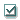 Nej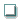 Ved ikkeDeltaget i et møde med sundhedsmedarbejder Sofie TigheJaNejVed ikkeIndgået et 1-årigt samarbejdeJaNejVed ikkeAndet - uddyb venligst2. Hvilken branche tilhører jeres virksomhed?RengøringHotelRestaurationProduktionBygge og anlægSupermarked/ButikTransportAndet - skriv venligst 3. Hvor mange medarbejdere er der ansat på jeres arbejdsplads? (angiv venligst et tal)4. Hvor mange medarbejdere har arbejdsplads i Aarhus kommune? (angiv venligst et tal)1005. Hvad optager jer i forhold til sundhed og trivsel på arbejdspladsen? (vælg gerne flere temaer)RygningAlkoholStofferStressTrivselSmerterMotion/bevægelseMad og måltiderSøvnIngen af ovenstående Andet - skriv venligst Uddyb venligst med ord, hvad der optager jer:Generelle tiltag:Uddannede sundhedsambassadører på arbejdspladsenSundhedsordning (f.eks. fysioterapi, kiropraktor og massage)SundhedstjekRygning:Rygestopforløb i arbejdstidenRøgfri arbejdstidAlkohol:En alkoholpolitik med handlevejledningerVirksomheden har kendskab til alkoholrådgivning eller alkoholbehandlingTrivsel:TrivselsundersøgelseRammer som giver mulighed for at medarbejderne at tale med lederen, hvis man har det svært Sociale arrangementer i løbet af åretFejring af succeserBevægelse:Mulighed for tage møder gående Adgang til motionsfaciliteter Fælles træning i/eller udenfor arbejdstiden med kollegaerFirmacykler som transport til og fra møder Mødefaciliteter, der giver mulighed for at veksle mellem at stå op og sidde nedDeltager i kampagner – ex. ”Tæl skridt”, ”Vi cykler til arbejde”, ”Arbejdspladsernes motionsdag”Mad:Frugt- og grøntordningUdbud af mad og drikkevarer, der følger kostanbefalingerne. Har I andre tiltag, så angiv venligst:7. Er der udpeget en eller flere medarbejdere/ledere, som har ansvar for sundhedstiltag på arbejdspladsen?JaNejVed ikke8. Hvordan igangsættes sundhedstiltag hos jer? (vælg gerne flere)Ad hocPå ledelsens opfordringVed afdækning af medarbejdernes ønskerAndet9. Hvem driver sundhedstiltag hos jer? (vælg gerne flere)LedelseMedarbejdere med ansvar for sundhedstiltagØvrige medarbejdereAndet 10. Er er afsat fast økonomi til sundhedstiltag?JaNejVed ikke11. Er der fastsat mål og succeskriterier for sundhedstiltagene?JaNej Ved ikke12. Følges der op/evalueres på de igangsatte sundhedstiltag?JaNejVed ikke13. Er sundhed og trivsel skrevet ind i jeres virksomhedsstrategi?JaNejVed ikke14. Er der nedskrevet en sundhedspolitik med rammer og handlevejledninger?JaNejVed ikke15. Har du kommentarer eller spørgsmål?